MODULO TECNICAS ADMINISTRATIVAS BÁSICAS. I.E.S. FUENTE ALTA.prof.Basilio J.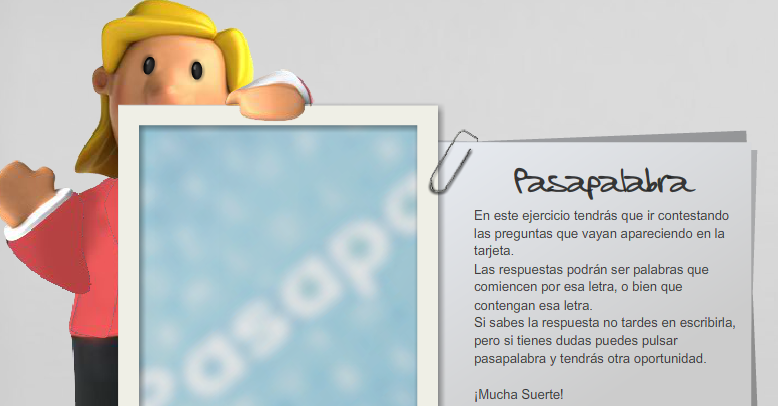 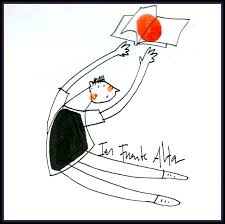 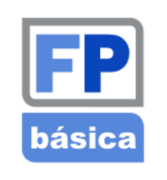 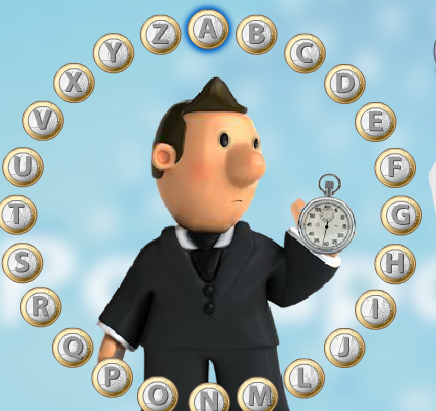 